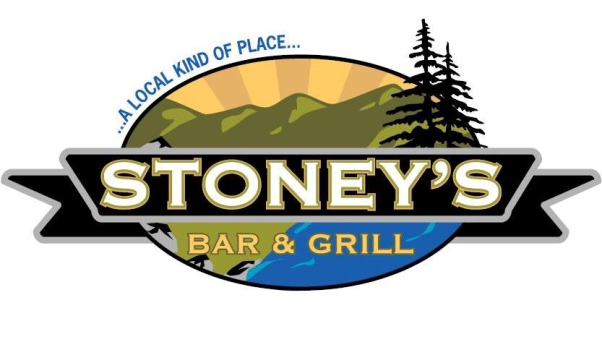 EMPLOYMENT APPLICATIONStoney’s Bar & Grill is committed to equal opportunity in employment. Consistent with this commitment, applicants are considered for employment and employees are treated during employment without discrimination based on age, race, creed, color, national origin, gender, disability, marital status, veteran status, sexual orientation, religion, military status, alienage or citizenship status or any other characteristic protected by applicable federal, state, or local law. GENERALDATE OF APPLICATION: NAME:ADDRESS:PHONE #: EMAIL: ARE YOU ABLE TO PROVIDE VERIFICATION OF YOUR CURRENT LEGAL AUTHORIZATION TO WORK INTHE U.S. FOR ANY EMPLOYER? YES 􀂉 NO 􀂉(Proof of U.S. employment authorization status will be required within 3 days of hire)IF YOU ARE A MINOR CAN YOU PROVIDE WORK AUTHORIZATION? YES 􀂉 NO 􀂉ARE YOU OF A LEGAL AGE TO SERVE ALCOHOLIC BEVERAGES? YES 􀂉 NO 􀂉ARE YOU ELIGIBLE TO RECEIVE ANY AND ALL LICENSES/PERMIT REQUIRED BY LAW TO PERFORM THEPOSITION(S) FOR WHICH YOU ARE APPLYING? YES 􀂉 NO 􀂉HAVE YOU BEEN CONVICTED OF ANY CRIMINAL OFFENSE OTHER THAN MINOR TRAFFIC VIOLATIONSWITHIN THE LAST SEVEN YEARS? YES 􀂉 NO 􀂉IF YES, PLEASE DESCRIBE:______________________________________________________________________________________________________________________________PLEASE NOTE: A record of conviction will not necessarily bar you from employment. A criminal conviction will be considered only in relation to the job for which you are applying. The seriousness and nature of the offense, the time elapsed and rehabilitation will be taken into account. It is only necessary to include convictions that have not been expunged from the records.HAVE YOU EVER BEEN TERMINATED FROM A JOB? YES 􀂉 NO 􀂉IF YES, PLEASEEXPLAIN:___________________________________________________________________________________________________________________Stoney’s Bar & Grill  – Confidential POSITIONWHAT POSITION ARE YOU SEEKING: ________________________________________AVAILABLE TO BEGIN WORK: IMMEDIATELY OR OTHER DATE _________________CIRLE THE DAYS/ SHIFTS YOU ARE AVAILABLE TO WORK: MON AM	       TUES AM       WED AM       THURS AM       FRI AM       SAT AM       SUN AMMON PM        TUES PM        WED PM       THURS PM       FRI PM       SAT PM        SUN PMEducationReferencesPlease list three professional references.Previous EmploymentLIST YOUR EMPLOYERS, ASSIGNMENTS OR VOLUNTEER ACTIVITIES STARTING WITH YOUR MOST RECENT  ONE. PLEASE EXPLAIN GAPS IN TIME IN EMPLOYMENT HISTORY. PLEASE INDICATE IF YOU WERE EMPLOYED UNDER A DIFFERENT NAME THAN THAT PROVIDED IN THIS APPLICATION. MILITARY EXPERIENCE MAY BE INCLUDED IF YOU OBTAINED SKILLS WHICH WOULD BE HELPFUL IN THE JOB FOR WHICH YOU ARE APPLYING.IMPORTANT: THIS SECTION MUST BE COMPLETED IN DETAIL. YOU MAY ATTACH YOUR RESUME IF YOU WISH, BUT REFERENCE TO A RESUME IS NOT A SUBSTITUTE FOR COMPLETING THIS SECTION.CERTIFICATION & AUTHORIZATIONPlease read carefully before signing.I certify that the information given herein is true and complete to the best of my knowledge. I authorize Stoney’s bar and Grill to investigate any information, including my employment history, educational background, credit history and record of criminal convictions that it believes is relevant to my employment application. My current and former employers, educational institutions, and personal references may provide information that they may have about me in response to inquiry from the employer. I understand that any offer of employment by Stoney’s Bar and Grill is contingent upon obtaining reference information learned through the above mentioned reference checks as well as upon the successful completion of a criminal history and background check. I understand that omitting material fact and/or providing false or misleading information or misrepresentations in my application, resume, or during the interview process may result in a refusal to hire, or discharge in the event of employment. I understand that I shall be required to provide documentation establishing my legal authorization for employment within the first three days of my employment. I understand that if employed, my employment will be at will and I will not have a guarantee ofEmployment for any specific period of time unless otherwise provided in a written employment agreement signed by the Company President and me. Stoney’s Bar and Grill is an Equal Opportunity Employer, and shall treat all employees and all applicants for employment equally and fairly based upon job related qualifications and in accordance with allApplicable local, state and federal laws.DATE: ___________________ APPLICANT’S SIGNATURE: Bonus QuestionsWhy would you like to work at Stoney’s?________________________________________________________________________________________________________________________________________________________________________________________________________________________________________________________________________________________________________________________________________________________________________What does hospitality mean to you and how can you show that to our guests?_______________________________________________________________________________________________________________________________________________________________________________________________________________________________________________________________________________________________________________________________________________________________________How do you feel about tip sharing? ____________________________________________________________________________________________________________________________________________________________________________________High School:Address:From:To:Did you graduate?YESNODiploma::College:Address:From:To:Did you graduate?YESNODegree:Other:Address:From:To:Did you graduate?YESNODegree:Full Name:Relationship:Company:Phone:Address:Full Name:Relationship:Company:Phone:Address:Address:Full Name:Relationship:Company:Phone:Address:Company:Phone:Address:Supervisor:Job Title:Starting Salary:$Ending Salary:$Responsibilities:From:To:Reason for Leaving:May we contact your previous supervisor for a reference?YESNOCompany:Phone:Address:Supervisor:Job Title:Starting Salary:$Ending Salary:$Responsibilities:From:To:Reason for Leaving:May we contact your previous supervisor for a reference?YESNOCompany:Phone:Address:Supervisor:Job Title:Starting Salary:$Ending Salary:$Responsibilities:From:To:Reason for Leaving:May we contact your previous supervisor for a reference?YESNO